 DEPARTAMENTO DE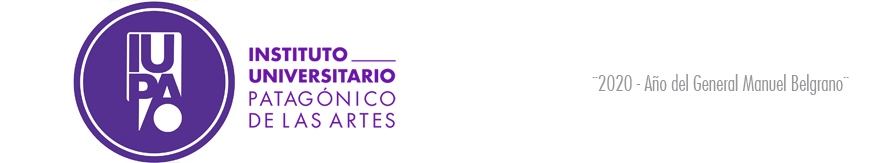  ARTE DRAMATICO TURNO AGOSTO 2020- LA INSCRIPCION A LAS MESAS  DE EXAMEN ES DIRECTA  A PARTIR DE L A REGULARIZACIÓN DEL CURSADO 2020.-CONTACTO DEPARTAMENTO:  María Victoria Sacavino mvsacavino@iupa.edu.ar** En las asignaturas que requieran presentación previa del trabajo, el docente titular deberá informar a la Dirección del Departamento al final de día de entrega el listado de alumnos que han realizado la entrega y los que no los cuales no tendrán autorización para ser examinados en la instancia sincrónica virtual.MATERIAQUIENES RINDENFECHAFECHAHORA EXAMENPLATAFORMATRIBUNALMATERIAQUIENES RINDENPresentación de trabajoExamenVirtualHORA EXAMENPLATAFORMATRIBUNALHISTORIA DEL TEATRO ISólo Regulares 202026/0814:00IUPA CAMPUSBLANCA; MARIA SOLEDAD  - VESCOVI, IVANA - FANELLO SEBASTIANHISTORIA DEL TEATRO III Sólo Regulares 202027/0814:00IUPA CAMPUSFANELLO, SEBASTIAN - BLANCA, MARIA SOLEDAD - VESCOVI, IVANAHISTORIA DEL TEATRO IVSólo Regulares 202028/0814:00IUPA CAMPUSVESCOVI, IVANA - FANELLO, SEBASTIAN - BLANCA, MARIA SOLEDAD